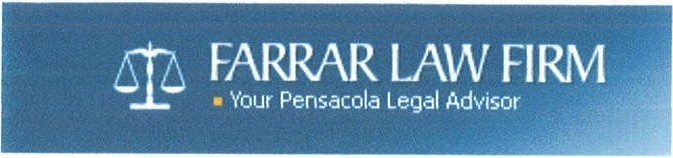 Client Intake FormThe purpose of an initial consultation is for the attorney to advise you, the prospective client, what, if anything, may be done for you, and what the minimum fee may be. The purpose is not to render a definitive legal opinion as it may be impossible to fully assess a matter within the timeframe allotted for a consultation or with the (information or documents) that you may be able to provide at the initial consultation.Client InformationName 	Date                                                            Address                                                                     City                      State         Zip 	                     Home Phone (          )                                            Marital status                                                             E-mail address                                                                                                                                      May we sent correspondence and billings to you email address?      Yes              No                          Date of Birth                                                     Social Security No.                                                            Name of Employer                                                                  Occupation                                            May we contact you there?       Yes               No               Work Phone No.                                 Last Year’s Gross Income                                                                                                                       If your mail is returned as undeliverable or your telephone service terminated, please provide the name of a contact:Name                                                            Relationship                                                                     Address                                                        Telephone No.                                                         How where you referred to us?								___            B. Opposing Party Information: (for all cases)Name                                                                                Date of Birth                                             Address                                                                     City                      State         Zip                             Home Phone (          )                                            Social Security No                                                  E-mail address                                                                                                                               Name of Employer                                                                  Occupation                                   Last Year’s Gross Income                                                                                                                      Court Case Number                                  Date Served                        Attorney                                                 C. Divorce CasesDate Married 		State Married in 	                  No. Years Married                        Date Separated 	            State Divorce in                              Date Divorced 	                                   D. Information on the minor child(ren) Divorce/Modification/Paternity and/or Guardianship CasesName                                                            Gender                      Date of Birth                                                                  Place of Birth                                                             Social Security No                                        Legal Custody                               Physical Custody                          Visitation                                Name                                                            Gender                      Date of Birth                                                                  Place of Birth                                                             Social Security No                                           Legal Custody                               Physical Custody                          Visitation                                E. Paternity and/or Guardianship and/or Adoption Cases (biological father and mother)Father’s Name                                                                    Date of Birth                                                                                                Address                                                                     City                      State         Zip                                                                               Home Phone (          )                                            Social Security No                                         Mother’s Name                                                                   Date of Birth                                                                       Address                                                                     City                      State         Zip                                                           Home Phone (          )                                            Social Security No                                          Adoption Parent’s Name                                                    Date of Birth                                                                       Address                                                                     City                      State         Zip                                                           Home Phone (          )                                            Social Security No                                          F. Case HistoryBriefly explain what you many need advice about or assistance with today:G. Underlying Order or JudgmentsAre there any judgments, orders or warrants been issued in this matter or any other matter involving you and the parties listed on this form?   Yes            No        If yes, when was the action taken and where?                                                                         We are a full service law firm with attorneys that focus on specialized practice areas which include: family law, criminal defense, personal injury, estate planning, bankruptcy and real estate.  Is there any other legal matter you would like for us to provide addition information on?PLEASE READ CAREFULLY & SIGN BELOWNOTICE: This office does not represent you with regard to the matters set forth by you herein in this information sheet or discussed during your consultation, unless and until, both you and the Attorney execute a written Agreement for Representation. If your legal problem (s) involve a potential lawsuit, it is important that you realize a  lawsuit  must  be  filed  within  a  certain  period  of  time  called  a  Statute  of Limitations. The Attorney's decision not to represent you should not be taken by you as an expression regarding the merits of your case. Therefore, the Attorney strongly urges you to immediately consult with another attorney to protect your rights.THE INITIAL RETAINER FEE AND COST QUOTED AT THE BEFINNING OF YOUR CASE IS DUE IN 60 DAYS.  ALL FEES AND COSTS INCURRED AFTER YOUR RETAINER HAS EXPIRED MUST BE PAID PRIOR TO THE CONCLUSION OF YOUR CASE, ALL RETAINER FEES ARE NON REFUNDABLE, NO FINAL HEARING OR MEDIATION WILL BE SCHEDULED PRIOR TO THE FEES AND COSTS BEING PAID IN FULL. ________                     (INITIAL)	SIGNATURE ____________________________________   DATE: ___________Do you have a will? What year was it prepared?  	 (you should update your will ever 3 years)_ yes___noWould like additional will information?_ yes___noDo you own your own home?_ yes___noHave you, a friend or family member been arrested? Pulled over for DUI or have any pending criminal cases?_ yes___noAre you going to be getting a divorce or have child support issues?_ yes___no